Tytuł operacji:  „PARTY – POLIN - wyposażenie imprez” – Paulina Szumlicz (Dudziak)Numer wniosku:                 6/PP/2020 Kwota dofinansowania:     50.000 złCel ogólny LSR:     Poprawa sytuacji na lokalnym rynku pracy.Cel szczegółowy:    Tworzenie i rozwój przedsiębiorczości.Wskaźnik:               Liczba zrealizowanych operacji polegających na utworzeniu nowego                                przedsiębiorstwaOpis operacji:Operacja polegała na otwarciu działalności gospodarczej z zakresu usług wynajmu wyposażenia do organizacji imprez plenerowych.W ramach dotacji zakupiono m.in.: namiot ogrodowy, pawilony handlowe, ścianki do pawilonu, krzesła składane, stoły, fotolustro, warnik, podświetlany napis Miłość, ogrodowy ogrzewacz powietrza, lamki ogrodowe, zestaw gadżetów zestaw biesiadny, kolumnę mobilną, lampy solarne i inne    64-840 Budzyń, Os. Zielone 20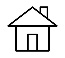        https://www.facebook.com/profile.php?id=100075893379142 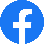              partypolin.pl       669 962 263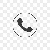      partypolin@interia.pl 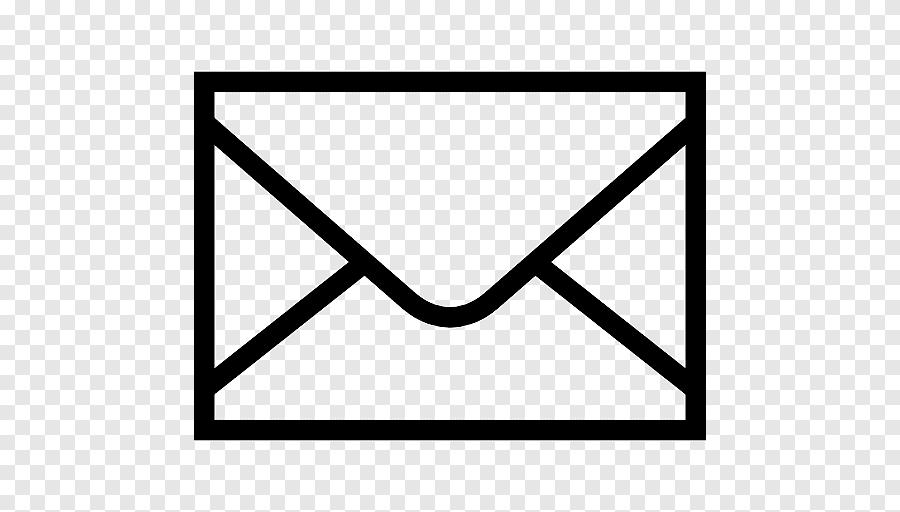 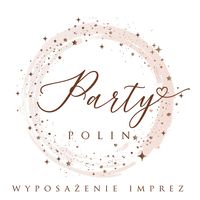 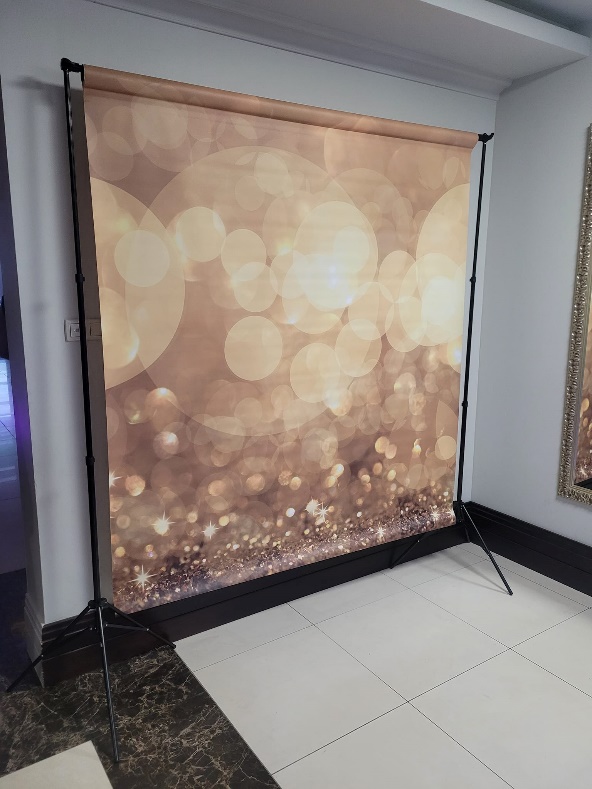 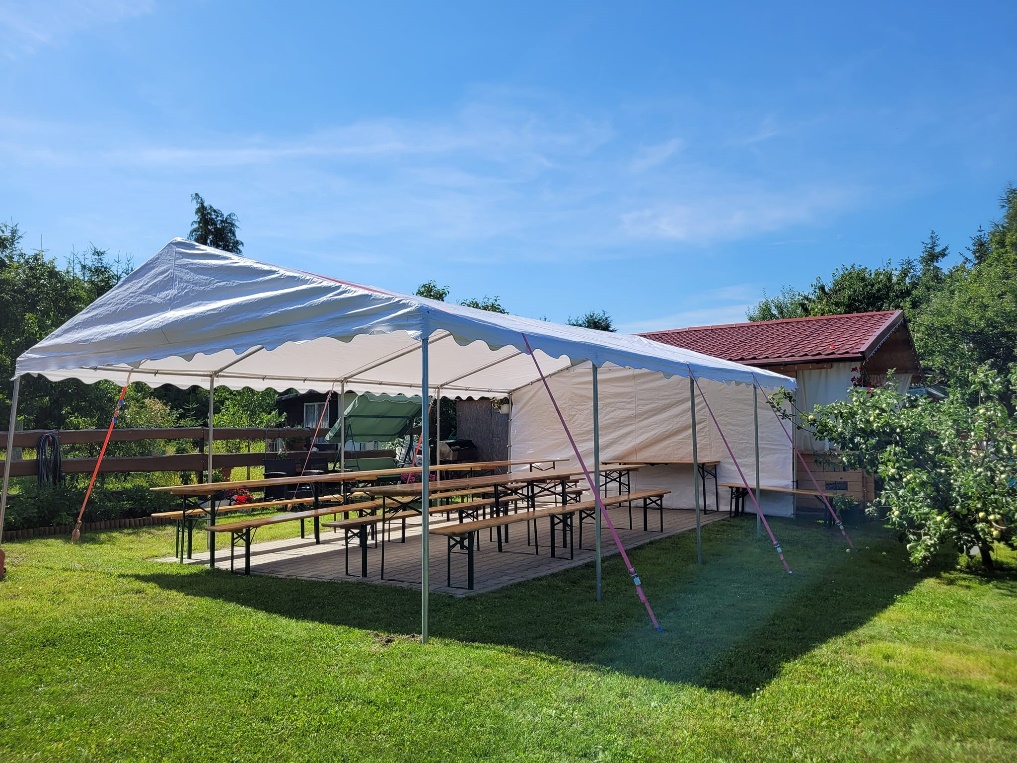 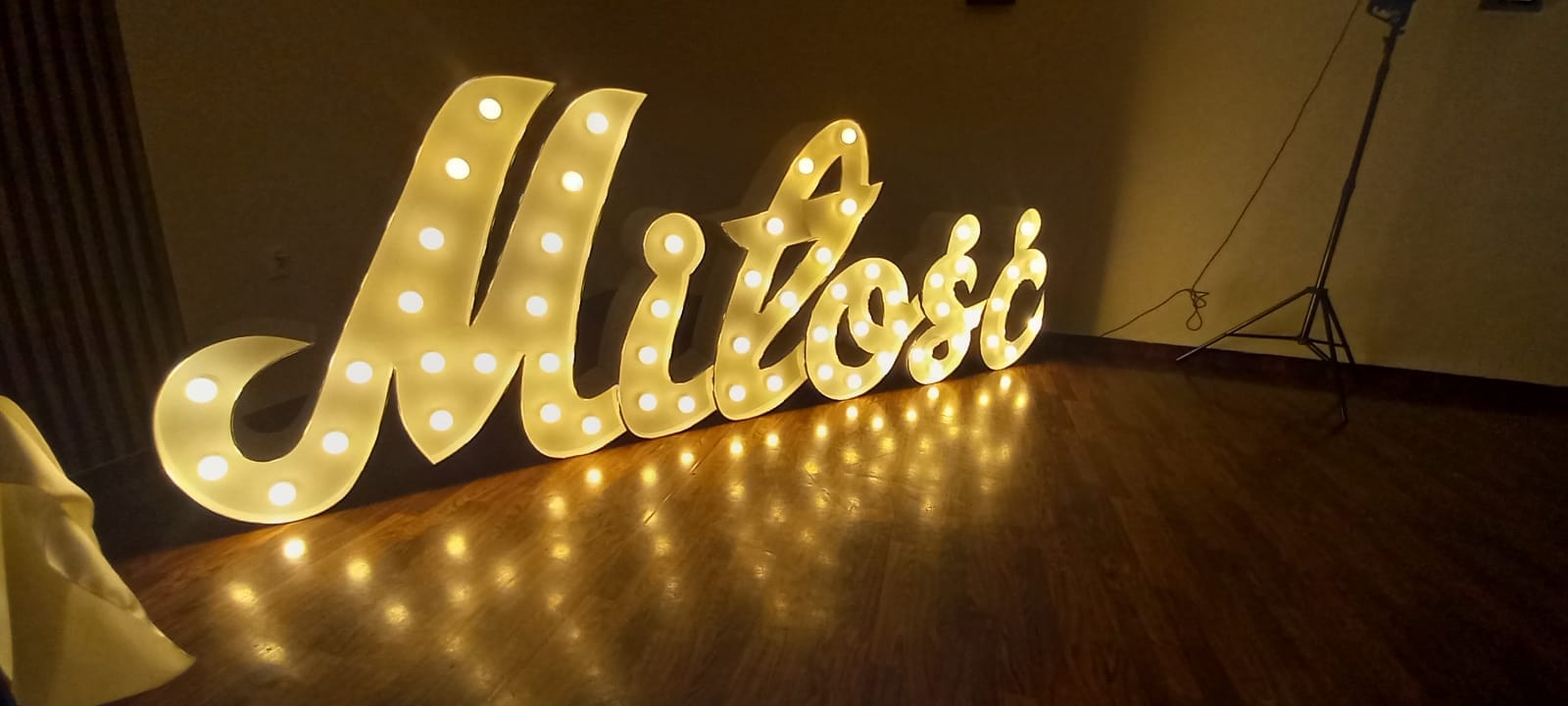 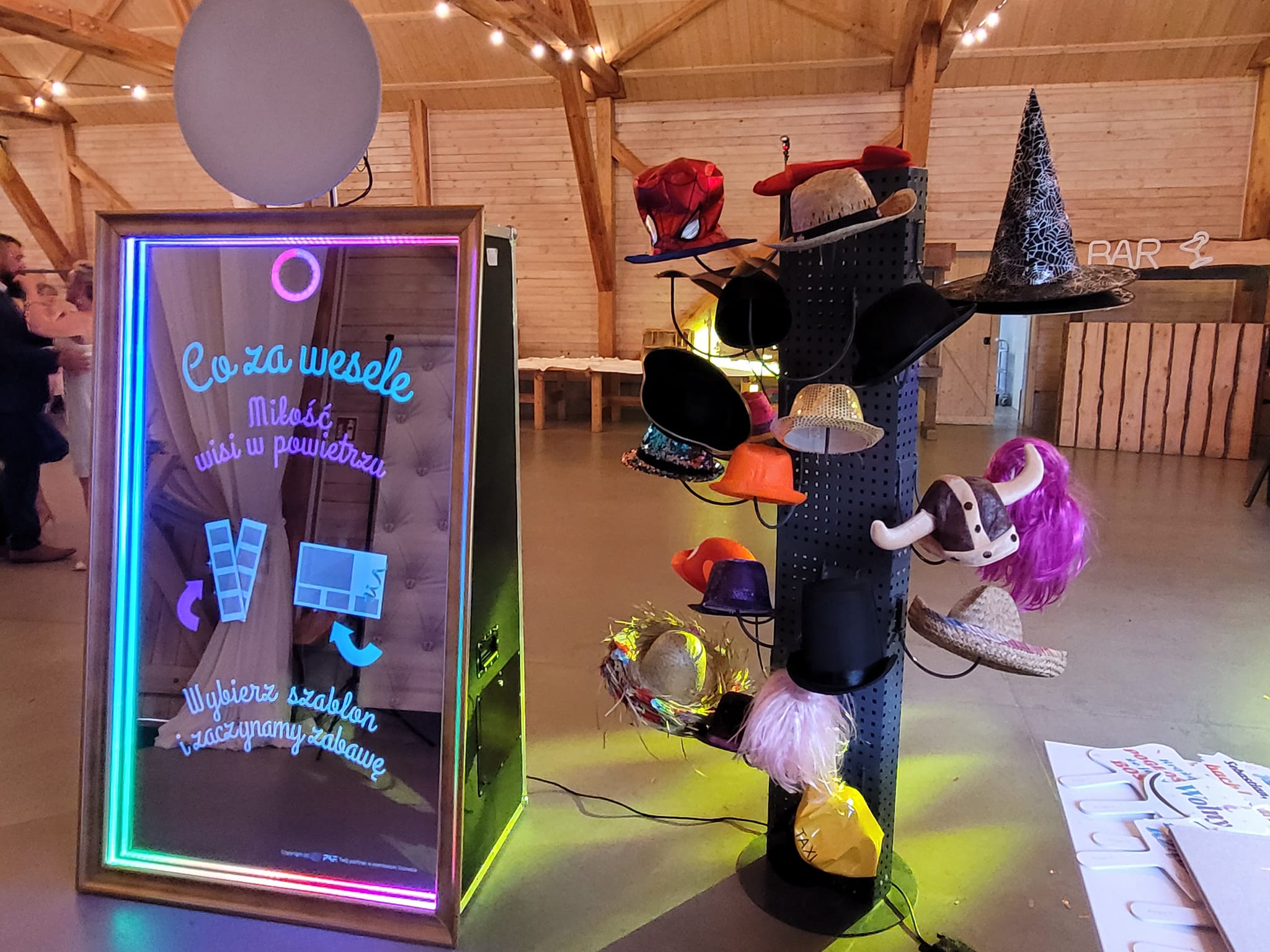 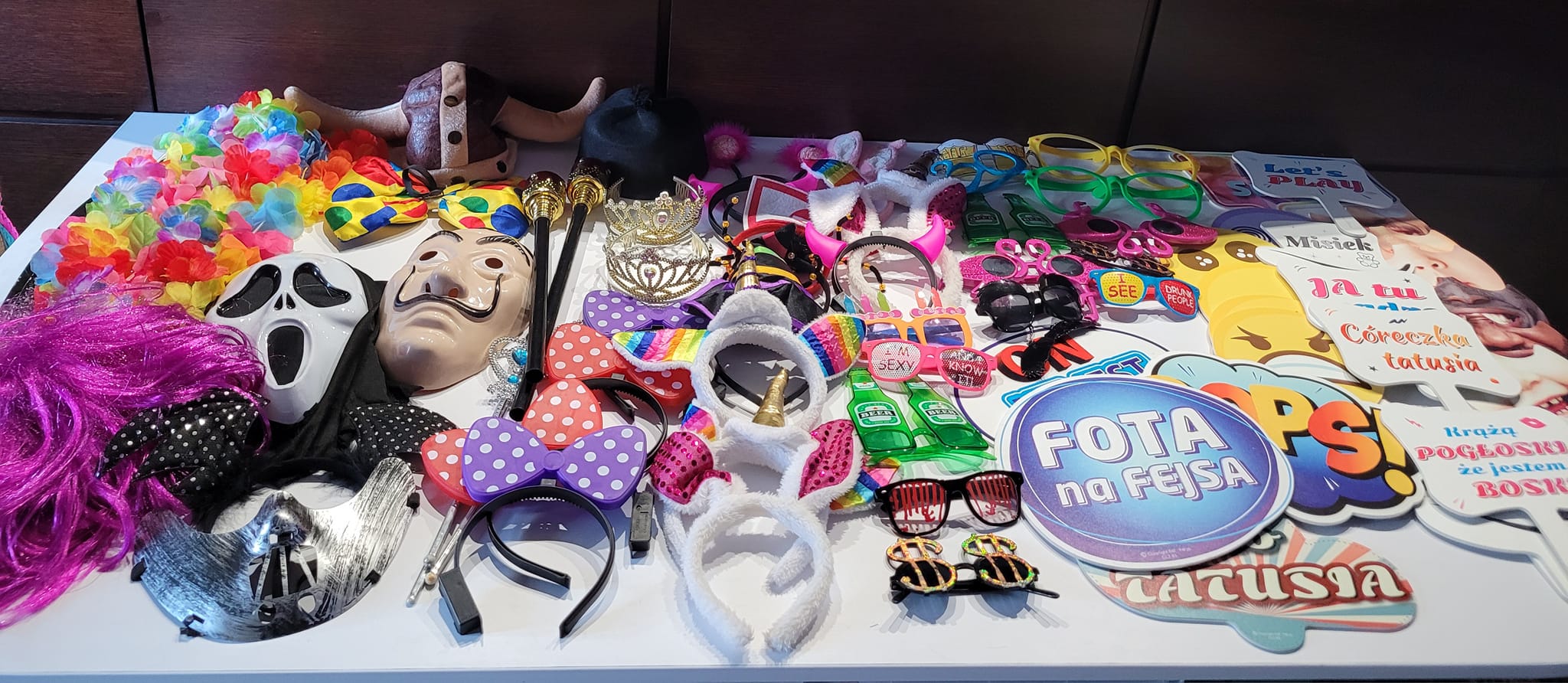 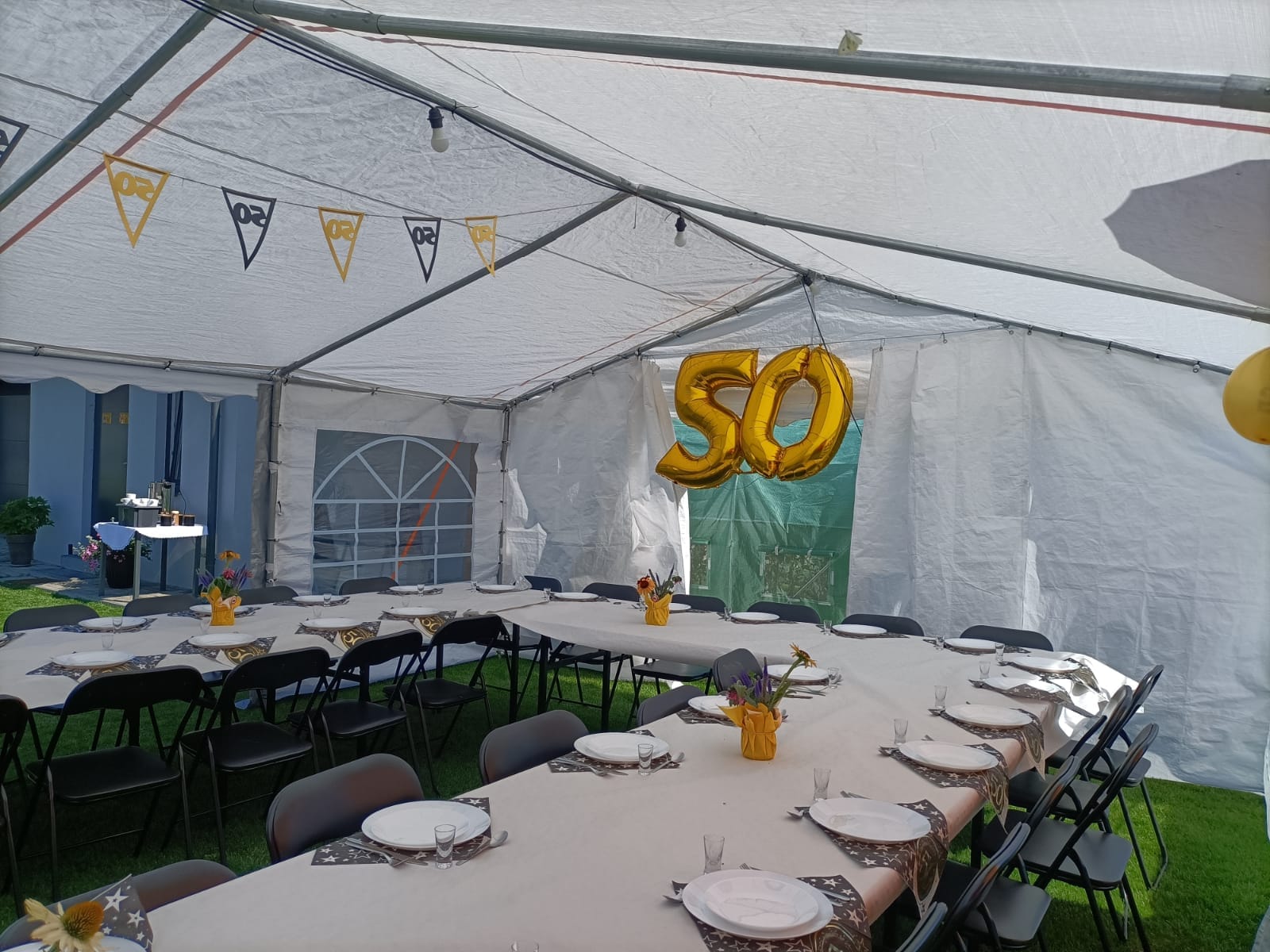 